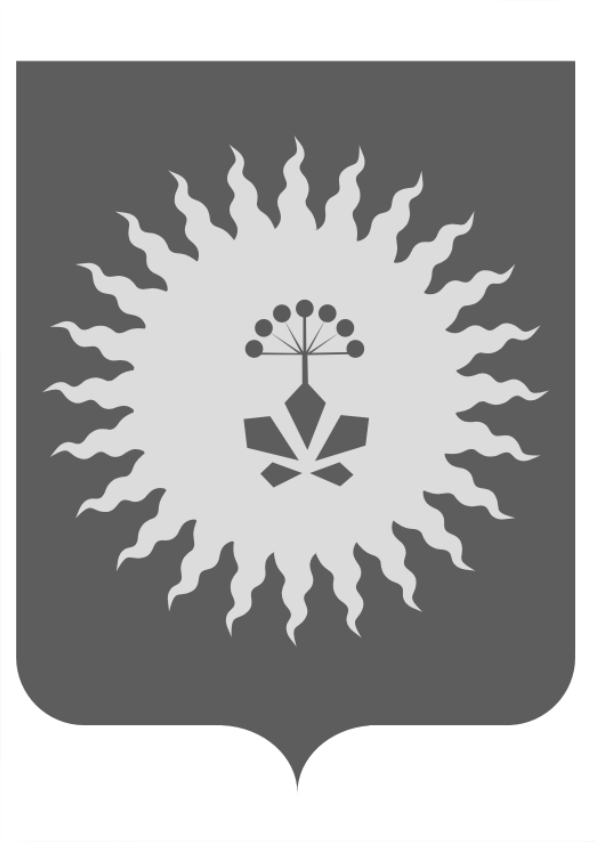 ДУМААНУЧИНСКОГО МУНИЦИПАЛЬНОГО  РАЙОНАПРИМОРСКОГО КРАЯР Е Ш Е Н И Е  Об имущественной поддержке субъектов малого и среднегопредпринимательства в Анучинском муниципальном районеПринято Думой                                                                                                                   Анучинского муниципального                                                                                               района  В соответствии с Федеральным законом Российской Федерации от 24 июля . N 209-ФЗ "О развитии малого и среднего предпринимательства в Российской Федерации", Уставом Анучинского муниципального района:1. Утвердить:1.1. Порядок формирования, ведения, обязательного опубликования перечня муниципального имущества Анучинского муниципального района, свободного от прав третьих лиц (за исключением имущественных прав субъектов малого и среднего предпринимательства), предназначенного для предоставления во владение и (или) в пользование на долгосрочной основе субъектам малого и среднего предпринимательства и организациям, образующим инфраструктуру поддержки субъектов малого и среднего предпринимательства (приложение 1); 1.2. Положение о порядке и условиях предоставления в аренду (в том числе льготы для субъектов малого и среднего предпринимательства, занимающихся социально значимыми видами деятельности) включенного в перечень муниципального имущества Анучинского муниципального района, свободного от прав третьих лиц (за исключением имущественных прав субъектов малого и среднего предпринимательства), предназначенного для предоставления во владение и (или) в пользование на долгосрочной основе субъектам малого и среднего предпринимательства и организациям, образующим инфраструктуру поддержки субъектов малого и среднего предпринимательства (приложение 2).2. Настоящее решение вступает в силу со дня его официального опубликования.Глава Анучинскогомуниципального района – глава администрации Анучинского муниципального района                                                    С.А. Понуровскийс. Анучино26.12.2017№  275-НПАПриложение 1к решениюДумы Анучинскогомуниципального районаот  26.12.2017 N  275-НПАПорядокформирования, ведения, обязательного опубликования перечнямуниципального имущества Анучинского муниципального района, свободного от прав третьих лиц (за исключением имущественных прав субъектов малого и среднего предпринимательства), предназначенного для предоставления во владение и (или) в пользование на долгосрочной основе субъектам малого и среднего предпринимательства и организациям, образующим инфраструктуру поддержки субъектов малого и среднего предпринимательства1. Порядок формирования, ведения, обязательного опубликования перечня муниципального имущества Анучинского муниципального района свободного от прав третьих лиц (за исключением имущественных прав субъектов малого и среднего предпринимательства), предназначенного для предоставления во владение и (или) в пользование на долгосрочной основе субъектам малого и среднего предпринимательства и организациям, образующим инфраструктуру поддержки субъектов малого и среднего предпринимательства (далее - Порядок), определяет порядок формирования, ведения, обязательного опубликования перечня муниципального имущества Анучинского муниципального района, свободного от прав третьих лиц (за исключением имущественных прав субъектов малого и среднего предпринимательства), предназначенного для предоставления во владение и (или) в пользование на долгосрочной основе субъектам малого и среднего предпринимательства и организациям, образующим инфраструктуру поддержки субъектов малого и среднего предпринимательства (далее - перечень).2. Перечень формируется, ведется и опубликовывается отделом имущественных и земельных отношений администрации Анучинского муниципального района (далее - отдел).3. Формирование перечня осуществляется на основе данных реестра муниципального имущества Анучинского муниципального района с ежегодным до 1 ноября текущего года дополнением перечня.4. В перечень включается имущество, находящееся в собственности Анучинского муниципального района, свободное от прав третьих лиц (за исключением имущественных прав субъектов малого и среднего предпринимательства).В перечень вносятся сведения об имуществе, соответствующем следующим критериям:а) имущество свободно от прав третьих лиц (за исключением имущественных прав субъектов малого и среднего предпринимательства);б) имущество не ограничено в обороте;в) имущество не является объектом религиозного назначения;г) имущество не является объектом незавершенного строительства;д) имущество не включено в прогнозный план (программу) приватизации имущества;е) имущество не признано аварийным и подлежащим сносу или реконструкции.5. Перечень ведется в электронном виде и на бумажном носителе по прилагаемой форме к Порядку (приложение).6. Администрация Анучинского муниципального района направляет проект сформированного перечня на рассмотрение в Совет предпринимателей при главе Анучинского муниципального района (далее - Совет). Проект сформированного перечня рассматривается на ближайшем заседании Совета. Предложения Совета направляются в администрацию Анучинского муниципального района в течение трех дней с момента вынесения решения.7. С даты поступления предложений Совета в администрацию Анучинского муниципального района, в течение десяти дней Отдел разрабатывает и вносит в Думу проект решения Думы Анучинского муниципального района об утверждении перечня, о вносимых в перечень изменениях, об исключении муниципального имущества из перечня.8. Основаниями для внесения изменения в перечень является:1) прекращение права собственности Анучинского муниципального района на имущество, включенное в перечень;2) в случае, когда от субъектов малого и среднего предпринимательства, а также организаций, образующих инфраструктуру поддержки субъектов малого и среднего предпринимательства, в течение 2 лет со дня опубликования решения Думы Анучинского муниципального района об утверждении перечня в средствах массовой информации, не поступило:ни одной заявки на участие в аукционе (конкурсе) на право заключения договора, предусматривающего переход прав владения и (или) пользования в отношении имущества;ни одного заявления о предоставлении имущества, включенного в перечень, в отношении которого заключение указанного договора может быть осуществлено без проведения аукциона (конкурса) в случаях, предусмотренных Федеральным законом "О защите конкуренции";3) при возникновении потребности в имуществе, включенном в перечень, для решения вопросов местного значения.9. Внесение изменений в перечень производится в десятидневный срок с момента возникновения основания для внесения изменений в перечень.10. Имущество, включенное в перечень, используется только в целях его предоставления во владение и (или) в пользование на долгосрочной основе (в том числе по льготным ставкам арендной платы для субъектов малого и среднего предпринимательства, занимающихся социально значимыми видами деятельности) субъектам малого и среднего предпринимательства и организациям, образующим инфраструктуру поддержки субъектов малого и среднего предпринимательства.11. Контроль за целевым использованием имущества, включенного в перечень, осуществляет управление имущественных отношений.12. Администрация Анучинского муниципального района вправе обратиться в суд с требованием о прекращении прав владения и (или) пользования субъектами малого и среднего предпринимательства или организациями, образующими инфраструктуру поддержки субъектов малого и среднего предпринимательства, предоставленным таким субъектам и организациям имуществом, включенным в перечень, при его использовании не по целевому назначению.13. Сведения, содержащиеся в перечне, являются общедоступными. По письменному запросу любого заинтересованного лица на имя главы администрации Анучинского муниципального района, в течение пяти дней Отдел предоставляет в форме выписки информацию о наличии и составе муниципального имущества Анучинского муниципального района, включенного в перечень.14. Перечень подлежит обязательному опубликованию в средствах массовой информации, а также размещению на официальном сайте администрации Анучинского муниципального района в сети "Интернет" в течение десяти дней с момента его утверждения или внесения в него изменений.Приложениек ПорядкуПереченьмуниципального имуществаАнучинского муниципального района, свободногоот прав третьих лиц (за исключением имущественныхправ субъектов малого и среднего предпринимательства),предназначенного для предоставления во владение и (или)в пользование на долгосрочной основе субъектам малогои среднего предпринимательства и организациям,образующим инфраструктуру поддержки субъектовмалого и среднего предпринимательстваПриложение 2к решениюДумы Анучинского  муниципального районаот  26.12.2017  N 275-НПАПоложениео порядке и условиях предоставления в аренду включенногов перечень муниципального имущества Анучинского муниципального района, свободного от прав третьих лиц (за исключением имущественных прав субъектов малого и среднего предпринимательства), предназначенного для предоставления во владение и (или) в пользование на долгосрочной основе субъектам малого и среднего предпринимательства и организациям, образующиминфраструктуру поддержки субъектов малогои среднего предпринимательства1. Настоящее Положение определяет порядок и условия предоставления в аренду (в том числе льготы для субъектов малого и среднего предпринимательства, занимающихся социально значимыми видами деятельности), объектов, включенных в перечень муниципального имущества Анучинского муниципального района, свободного от прав третьих лиц (за исключением имущественных прав субъектов малого и среднего предпринимательства), предназначенного для предоставления во владение и (или) в пользование субъектам малого и среднего предпринимательства и организациям, образующим инфраструктуру поддержки субъектов малого и среднего предпринимательства (далее - перечень).2. Имущественная поддержка субъектов малого и среднего предпринимательства и организаций, образующих инфраструктуру поддержки субъектов малого и среднего предпринимательства, осуществляется с соблюдением требований, установленных Федеральным законом от 26 июля . N 135-ФЗ "О защите конкуренции".3. Принятие решений о передаче в аренду, заключение, изменение, расторжение договоров аренды имущества, включенного в перечень, контроль за использованием имущества и поступлением арендной платы осуществляется отдел имущественных и земельных отношений администрации Анучинского муниципального района (далее – отдел) в соответствии с частью 5 статьи 18 Федерального закона Российской Федерации от 24 июля . N 209-ФЗ "О развитии малого и среднего предпринимательства в Российской Федерации".4. Право на приобретение в аренду имущества, включенного в перечень, имеют субъекты малого и среднего предпринимательства и организации, образующие инфраструктуру поддержки субъектов малого и среднего предпринимательства, отвечающие требованиям, установленным Федеральным законом от 24 июля . N 209-ФЗ "О развитии малого и среднего предпринимательства в Российской Федерации" (далее - субъекты малого и среднего предпринимательства).5. Для заключения договора аренды имущества, включенного в перечень, субъект малого и среднего предпринимательства предоставляет в администрацию Анучинского муниципального района следующие документы:заявление об оказании имущественной поддержки в виде предоставления в аренду конкретного объекта муниципального имущества на имя главы администрации Анучинского муниципального района в письменном виде, с указанием наименования заявителя, его юридического лица, почтового адреса, по которому должен быть отправлен ответ, цели использования объекта аренды, срока договора аренды и личной подписью заявителя или уполномоченного должностного лица;документы, подтверждающие принадлежность заявителя к категории субъектов малого и среднего предпринимательства, в соответствии со статьей 4 Федерального закона от 24 июля . N 209-ФЗ "О развитии малого и среднего предпринимательства в Российской Федерации";документ, подтверждающий полномочия представителя заявителя на заключение договора аренды (доверенность, протокол общего собрания акционеров);заверенную копию учредительных документов;6. Отдел рассматривает заявление, поданное с приложением соответствующих документов в полном объеме, в течение тридцати дней со дня регистрации и подготавливает проект постановления:о проведении торгов на право заключения договора аренды объекта, включенного в перечень;о заключении договора аренды объекта, включенного в перечень без проведения торгов;об отказе в заключении договора аренды объекта, включенного в перечень.Основаниями для отказа в заключении договора аренды объекта, включенного в перечень служат:несоответствие заявителя условиям отнесения к категории субъектов малого и среднего предпринимательства, установленным Федеральным законом;непредставление документов, перечисленных в пункте 5 настоящего Положения, в течение семи рабочих дней после подачи заявления.При поступлении одного заявления субъекта малого и среднего предпринимательства об оказании имущественной поддержки в виде предоставления в аренду объекта, включенного в перечень, договор аренды заключается на основании пункта 13 части 1 статьи 19 Федерального закона от 26 июля 2006 года N 135-ФЗ "О защите конкуренции". Предоставление муниципальной преференции, в данном случае, осуществляется без согласования с антимонопольным органом, в соответствии с пунктом 4 части 3 статьи 19 Федерального закона от 26 июля 2006 года N 135-ФЗ "О защите конкуренции".При наличии двух и более заявлений субъектов малого и среднего предпринимательства на оказание имущественной поддержки в виде предоставления в аренду конкретного объекта муниципального имущества, договор аренды на такое имущество, включенное в перечень, заключается посредством проведения торгов в форме конкурса или аукциона.7. Срок договора аренды имущества, включенного в перечень, устанавливается на срок не менее пяти лет, если в заявлении не указан меньший срок. В случае досрочного расторжения договора имущество может быть передано другим заинтересованным субъектам малого и среднего предпринимательства в порядке, установленном настоящим Положением.8. За пользование имуществом, включенным в перечень, субъекты малого и среднего предпринимательства ежемесячно вносят арендную плату в срок не позднее десятого числа текущего месяца в порядке, установленном договором аренды.9. Размер годовой арендной платы (начальная цена договора) устанавливается на основании отчета независимого оценщика, составленного в соответствии с Федеральным законом от 29 июля 1998 года N 135-ФЗ "Об оценочной деятельности в Российской Федерации".Льготная ставка арендной платы по договорам в отношении имущества, включенного в перечень, устанавливается в размере 85 процентов от рыночно обоснованной величины арендной платы, установленной независимым оценщиком, или от величины арендной платы, сложившейся в результате торгов на право заключения договора аренды имущества, включенного в перечень.Льготная ставка устанавливается для субъектов малого и среднего предпринимательства, занимающихся приоритетными направлениями деятельности, определенными муниципальной программой "Поддержка и  развитие малого и среднего предпринимательства в Анучинском муниципальном районе на 2015 - 2019 годы", на основании заявления, направленного в администрацию Анучинского муниципального района. 10. Конкурсы или аукционы на право заключения договоров аренды проводятся в порядке, установленном Приказом Федеральной антимонопольной службы от 10 февраля . N 67 "О порядке проведения конкурсов или аукционов на право заключения договоров аренды, договоров безвозмездного пользования, договоров доверительного управления имуществом, иных договоров, предусматривающих переход прав владения и (или) пользования в отношении государственного или муниципального имущества, и перечне видов имущества, в отношении которого заключение указанных договоров может осуществляться путем проведения торгов в форме конкурса".11. К участию в торгах на право заключения договоров аренды имущества, включенного в перечень, допускаются исключительно субъекты малого и среднего предпринимательства и организации, образующие инфраструктуру поддержки субъектов малого и среднего предпринимательства, указание о чем подлежит обязательному включению в условия торгов.12. По истечении срока договора аренды арендатор обязан возвратить имущество арендодателю по акту приема-передачи в исправном состоянии, с учетом нормального износа.13. Арендатор вправе досрочно отказаться от договора аренды, предупредив об этом арендодателя не менее чем за один месяц.14. Арендодатель вправе требовать досрочного расторжения договора аренды с субъектом малого и среднего предпринимательства по основаниям и в порядке, установленным действующим гражданским законодательством.5. Вопросы передачи в аренду имущества субъектам малого и среднего предпринимательства, не оговоренные настоящим Положением, регулируются действующим законодательством и договорами аренды.N п/пАдрес месторасположе-  ния объектаХарактеристика объекта, площадь, кв. м, этажностьИнформация о наличии ограничений (обременений) объекта